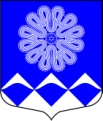 РОССИЙСКАЯ ФЕДЕРАЦИЯАДМИНИСТРАЦИЯМУНИЦИПАЛЬНОГО ОБРАЗОВАНИЯПЧЕВСКОЕ СЕЛЬСКОЕ ПОСЕЛЕНИЕКИРИШСКОГО МУНИЦИПАЛЬНОГО РАЙОНАЛЕНИНГРАДСКОЙ ОБЛАСТИПОСТАНОВЛЕНИЕ30 апреля 2020  года								        № 46             В целях приведения муниципальных нормативных правовых актов к требованиям законодательства Российской Федерации, администрация муниципального образования Пчевское сельское поселение Киришского муниципального района Ленинградской области            ПОСТАНОВЛЯЕТ:Признать утратившим силу постановление администрации муниципального образования Пчевское сельское поселение от 29.06.2018 № 51 «Об утверждении антикоррупционного стандарта деятельности администрации муниципального образования Пчевское сельское поселение в сфере закупок товаров, работ, услуг для обеспечения муниципальных нужд муниципального образования Пчевское сельское поселение».Постановление подлежит размещению на официальном сайте муниципального образования Пчевское сельское поселение и в газете «Пчевский вестник».Глава администрации                                                     Д.Н. ЛевашовРазослано: в дело-2, бухгалтерия